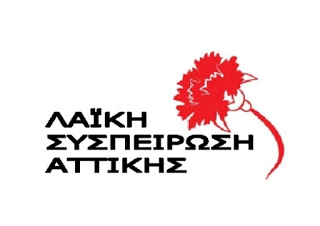 ΛΑΪΚΗ ΣΥΣΠΕΙΡΩΣΗ» ΑΤΤΙΚΗΣ Απάντηση στη στήριξη του φασιστοειδούς Τζήμερου από τον Περιφερειάρχη ΑττικήςΑπάντηση στην ανακοίνωση της Περιφέρειας Αττικής που στηρίζει τον άθλιο αντικομμουνιστικό εμετό του γνωστού φασιστοειδούς Τζήμερου στο χθεσινό Περιφερειακό Συμβούλιο, δίνει η «Λαϊκή Συσπείρωση» Αττικής.Συγκεκριμένα τονίζει:«Ο Περιφερειάρχης Αττικής, αν και απών, από τη συνεδρίαση του Περιφερειακού Συμβουλίου έβγαλε ανακοίνωση για να υπερασπιστεί το γνωστό φασίστα Τζήμερο, που συστηματικά βρίζει και δημιουργεί επεισόδια τόσο στην παρούσα, όσο και στην προηγούμενη θητεία του Περιφερειακού Συμβουλίου.Να θυμίσουμε ότι μαζί ψήφισαν τα εγκλήματα στη διαχείριση των απορριμμάτων, γεμίζοντας την Αττική με νέες χωματερές στη Φυλή, στο Γραμματικό και σε όλα τα ανενεργά λατομεία. Μαζί έχουν ψηφίσει όλες τις κρίσιμες αντιλαϊκές αποφάσεις του Περιφερειακού Συμβουλίου.Το κίνητρο του Πατούλη είναι να καλύψει το Τζήμερο που μόνο στα λόγια είναι "επικεφαλής παράταξης". Στην πράξη είναι περιφερειακός σύμβουλος του. Να τη χαίρεται την καινούρια της μεταγραφή η παράταξη της ΝΔ».